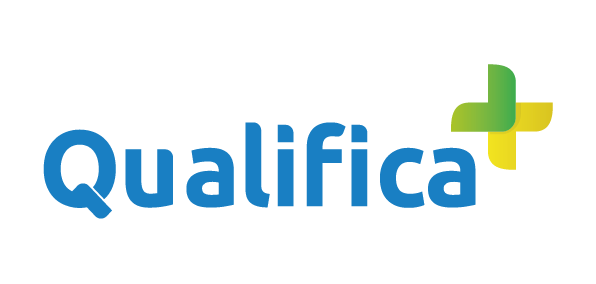 EDITAL CONJUNTO Nº SPO.PTB.001, DE 17 DE JANEIRO DE 2022 PROCESSO SELETIVO SIMPLIFICADO PARA SELEÇÃO E CADASTRO DE RESERVA DE BOLSISTAS, NAS MODALIDADES ORIENTADOR(A) E AGENTE DE APOIO ADMINISTRATIVO/EDUCACIONAL DE POLO PARA ATUAREM NO PROGRAMA NACIONAL DE ACESSO AO ENSINO TÉCNICO E EMPREGO - PRONATEC/MEC, NO CÂMPUS SÃO PAULO OU CÂMPUS PIRITUBA DO INSTITUTO FEDERAL DE EDUCAÇÃO, CIÊNCIA E TECNOLOGIA DE SÃO PAULO - IFSPANEXO I - REQUERIMENTO DE INSCRIÇÃOEDITAL CONJUNTO Nº SPO.PTB.001, DE 17 DE JANEIRO DE 2022 PROCESSO SELETIVO SIMPLIFICADO PARA SELEÇÃO E CADASTRO DE RESERVA DE BOLSISTAS, NAS MODALIDADES ORIENTADOR(A) E AGENTE DE APOIO ADMINISTRATIVO/EDUCACIONAL DE POLO PARA ATUAREM NO PROGRAMA NACIONAL DE ACESSO AO ENSINO TÉCNICO E EMPREGO - PRONATEC/MEC, NO CÂMPUS SÃO PAULO OU CÂMPUS PIRITUBA DO INSTITUTO FEDERAL DE EDUCAÇÃO, CIÊNCIA E TECNOLOGIA DE SÃO PAULO – IFSPANEXO II - DECLARAÇÃO DE DISPONIBILIDADE DO(A) BOLSISTAEu,__________________________________________________, CPF nº_________________, declaro para os devidos fins que tenho disponibilidade para o desempenho das atividades como BOLSISTA no Programa Bolsa-Formação do Programa Qualifica Mais Progredir/PRONATEC e  me COMPROMETO A CUMPRIR TODAS AS ATRIBUIÇÕES a mim designadas e CUMPRIR a respectiva carga horária da atividade, conforme disposto na Resolução CD/FNDE n° 04/2012.DISPONIBILIDADE PARA O QUALIFICA MAIS PROGREDIR/PRONATEC*assinalar os horários para os quais possui disponibilidadeSão Paulo, ___ de janeiro de 2022._________________________________________Assinatura do(a) candidato(a)EDITAL CONJUNTO Nº SPO.PTB.001, DE 17 DE JANEIRO DE 2022 PROCESSO SELETIVO SIMPLIFICADO PARA SELEÇÃO E CADASTRO DE RESERVA DE BOLSISTAS, NAS MODALIDADES ORIENTADOR(A) E AGENTE DE APOIO ADMINISTRATIVO/EDUCACIONAL DE POLO PARA ATUAREM NO PROGRAMA NACIONAL DE ACESSO AO ENSINO TÉCNICO E EMPREGO - PRONATEC/MEC, NO CÂMPUS SÃO PAULO OU CÂMPUS PIRITUBA DO INSTITUTO FEDERAL DE EDUCAÇÃO, CIÊNCIA E TECNOLOGIA DE SÃO PAULO - IFSPANEXO III (A) - FORMULÁRIO DE ENTREGA DE DOCUMENTOS COMPROBATÓRIOS DA ESCOLARIDADE E EXPERIÊNCIA EXIGIDAS (Preencher e anexar os documentos comprobatórios)RELAÇÃO DE DOCUMENTOS ENTREGUES E PLANILHA DE PONTUAÇÃO* para uso do IFSPOrientações para o preenchimento do FORMULÁRIO DE ENTREGA DE DOCUMENTOS COMPROBATÓRIOS DA ESCOLARIDADE E EXPERIÊNCIA EXIGIDAS:Preencha os valores de pontuação de acordo com os comprovantes apresentados, atribuindo a pontuação cabível para cada caso;Organize os documentos de acordo com a sequência, numerando-os segundo o quadro acima;No caso de mais de um documento comprobatório para um item, numere-os de acordo com o número de sequência e faça a listagem com subníveis (exemplo: 7.1, 7.2, ...);São documentos válidos: diplomas, certificados, Carteira de Trabalho (CTPS) e declarações;Documentos fora da ordem e sem numeração não serão considerados no momento da avaliação;Todos os documentos devem ser digitalizados e agrupados em um único arquivo no formato PDF com o tamanho máximo de 10 Mb.EDITAL CONJUNTO Nº SPO.PTB.001, DE 17 DE JANEIRO DE 2022 PROCESSO SELETIVO SIMPLIFICADO PARA SELEÇÃO E CADASTRO DE RESERVA DE BOLSISTAS, NAS MODALIDADES ORIENTADOR(A) E AGENTE DE APOIO ADMINISTRATIVO/EDUCACIONAL DE POLO PARA ATUAREM NO PROGRAMA NACIONAL DE ACESSO AO ENSINO TÉCNICO E EMPREGO - PRONATEC/MEC, NO CÂMPUS SÃO PAULO OU CÂMPUS PIRITUBA DO INSTITUTO FEDERAL DE EDUCAÇÃO, CIÊNCIA E TECNOLOGIA DE SÃO PAULO - IFSPANEXO III (B) - FORMULÁRIO DE ENTREGA DE DOCUMENTOS COMPROBATÓRIOS DA ESCOLARIDADE E EXPERIÊNCIA EXIGIDAS (Preencher e anexar os documentos comprobatórios)RELAÇÃO DE DOCUMENTOS ENTREGUES E PLANILHA DE PONTUAÇÃO* para uso do IFSPOrientações para o preenchimento do FORMULÁRIO DE ENTREGA DE DOCUMENTOS COMPROBATÓRIOS DA ESCOLARIDADE E EXPERIÊNCIA EXIGIDAS:Preencha os valores de pontuação de acordo com os comprovantes apresentados, atribuindo a pontuação cabível para cada caso;Organize os documentos de acordo com a sequência, numerando-os segundo o quadro acima;No caso de mais de um documento comprobatório para um item, numere-os de acordo com o número de sequência e faça a listagem com subníveis (exemplo: 7.1, 7.2, ...);São documentos válidos: diplomas, certificados, Carteira de Trabalho (CTPS) e declarações;Documentos fora da ordem e sem numeração não serão considerados no momento da avaliação; eTodos os documentos devem ser digitalizados e agrupados em um único arquivo no formato PDF com o tamanho máximo de 10 Mb.EDITAL CONJUNTO Nº SPO.PTB.001, DE 17 DE JANEIRO DE 2022 PROCESSO SELETIVO SIMPLIFICADO PARA SELEÇÃO E CADASTRO DE RESERVA DE BOLSISTAS, NAS MODALIDADES ORIENTADOR(A) E AGENTE DE APOIO ADMINISTRATIVO/EDUCACIONAL DE POLO PARA ATUAREM NO PROGRAMA NACIONAL DE ACESSO AO ENSINO TÉCNICO E EMPREGO - PRONATEC/MEC, NO CÂMPUS SÃO PAULO OU CÂMPUS PIRITUBA DO INSTITUTO FEDERAL DE EDUCAÇÃO, CIÊNCIA E TECNOLOGIA DE SÃO PAULO - IFSPANEXO IV - DECLARAÇÃO DO SETOR/DEPARTAMENTO DE LOTAÇÃO
(Uso exclusivo para os servidores públicos do IFSP)DECLARO estar ciente e CONFIRMO que o(a) servidor(a) ______________________________	_______________________________________________ SIAPE nº _______________, ocupante do cargo de __________________________________________________________	,lotado(a) no(a) ________________________________, possui disponibilidade para exercer atividades como BOLSISTA no âmbito da Bolsa-Formação do Qualifica Mais Progredir/PRONATEC, e que as atividades a serem desempenhadas  por este(a) servidor(a) são compatíveis com sua programação de trabalho  regular na Instituição, apresentada no ANEXO II, e não comprometem a qualidade e o bom andamento das atividades regulares exercidas no IFSP, conforme disposto na Resolução CD/FNDE nº 04/2012. De acordo com as declarações acima prestadas.São Paulo, ____ de janeiro de 2022._________________________________Assinatura e carimbo do(a) ResponsávelEDITAL CONJUNTO Nº SPO.PTB.001, DE 13 DE JANEIRO DE 2022 PROCESSO SELETIVO SIMPLIFICADO PARA SELEÇÃO E CADASTRO DE RESERVA DE BOLSISTAS, NAS MODALIDADES ORIENTADOR(A) E AGENTE DE APOIO ADMINISTRATIVO/EDUCACIONAL DE POLO PARA ATUAREM NO PROGRAMA NACIONAL DE ACESSO AO ENSINO TÉCNICO E EMPREGO - PRONATEC/MEC, NO CÂMPUS SÃO PAULO OU CÂMPUS PIRITUBA DO INSTITUTO FEDERAL DE EDUCAÇÃO, CIÊNCIA E TECNOLOGIA DE SÃO PAULO - IFSPANEXO V - FORMULÁRIO DE SOLICITAÇÃO DE RECURSONome:Nome:RG:Órgão Expedidor:Órgão Expedidor:CPF:CPF:Função:  Função:  Função:  □ Orientador(a)       □ Agente de Apoio Administrativa/Educacional de Polo□ Orientador(a)       □ Agente de Apoio Administrativa/Educacional de Polo□ Orientador(a)       □ Agente de Apoio Administrativa/Educacional de Polo□ Orientador(a)       □ Agente de Apoio Administrativa/Educacional de Polo□ Orientador(a)       □ Agente de Apoio Administrativa/Educacional de Polo□ Orientador(a)       □ Agente de Apoio Administrativa/Educacional de Polo□ Orientador(a)       □ Agente de Apoio Administrativa/Educacional de Polo□ Orientador(a)       □ Agente de Apoio Administrativa/Educacional de PoloDisponibilidade para atuar nas seguintes áreas:Disponibilidade para atuar nas seguintes áreas:Disponibilidade para atuar nas seguintes áreas:Disponibilidade para atuar nas seguintes áreas:Disponibilidade para atuar nas seguintes áreas:Disponibilidade para atuar nas seguintes áreas:Disponibilidade para atuar nas seguintes áreas:Disponibilidade para atuar nas seguintes áreas:Disponibilidade para atuar nas seguintes áreas:Disponibilidade para atuar nas seguintes áreas:Disponibilidade para atuar nas seguintes áreas:□ ÁREA 1                 □ ÁREA 2             □ ÁREA 3           □ ÁREA 4           □ ÁREA 5           □ ÁREA 6□ ÁREA 1                 □ ÁREA 2             □ ÁREA 3           □ ÁREA 4           □ ÁREA 5           □ ÁREA 6□ ÁREA 1                 □ ÁREA 2             □ ÁREA 3           □ ÁREA 4           □ ÁREA 5           □ ÁREA 6□ ÁREA 1                 □ ÁREA 2             □ ÁREA 3           □ ÁREA 4           □ ÁREA 5           □ ÁREA 6□ ÁREA 1                 □ ÁREA 2             □ ÁREA 3           □ ÁREA 4           □ ÁREA 5           □ ÁREA 6□ ÁREA 1                 □ ÁREA 2             □ ÁREA 3           □ ÁREA 4           □ ÁREA 5           □ ÁREA 6□ ÁREA 1                 □ ÁREA 2             □ ÁREA 3           □ ÁREA 4           □ ÁREA 5           □ ÁREA 6□ ÁREA 1                 □ ÁREA 2             □ ÁREA 3           □ ÁREA 4           □ ÁREA 5           □ ÁREA 6□ ÁREA 1                 □ ÁREA 2             □ ÁREA 3           □ ÁREA 4           □ ÁREA 5           □ ÁREA 6□ ÁREA 1                 □ ÁREA 2             □ ÁREA 3           □ ÁREA 4           □ ÁREA 5           □ ÁREA 6□ ÁREA 1                 □ ÁREA 2             □ ÁREA 3           □ ÁREA 4           □ ÁREA 5           □ ÁREA 6São Paulo, ____ de janeiro de 2022.São Paulo, ____ de janeiro de 2022.São Paulo, ____ de janeiro de 2022.São Paulo, ____ de janeiro de 2022.São Paulo, ____ de janeiro de 2022.São Paulo, ____ de janeiro de 2022.São Paulo, ____ de janeiro de 2022.São Paulo, ____ de janeiro de 2022.São Paulo, ____ de janeiro de 2022.São Paulo, ____ de janeiro de 2022.São Paulo, ____ de janeiro de 2022.Assinatura do(a) Candidato(a)Assinatura do(a) Candidato(a)Assinatura do(a) Candidato(a)EDITAL CONJUNTO Nº SPO.PTB.001, DE 17 DE JANEIRO DE 2022  - MODALIDADES ORIENTADOR(A) E AGENTE DE APOIO ADMINISTRATIVO/EDUCACIONAL DE POLOEDITAL CONJUNTO Nº SPO.PTB.001, DE 17 DE JANEIRO DE 2022  - MODALIDADES ORIENTADOR(A) E AGENTE DE APOIO ADMINISTRATIVO/EDUCACIONAL DE POLOEDITAL CONJUNTO Nº SPO.PTB.001, DE 17 DE JANEIRO DE 2022  - MODALIDADES ORIENTADOR(A) E AGENTE DE APOIO ADMINISTRATIVO/EDUCACIONAL DE POLOEDITAL CONJUNTO Nº SPO.PTB.001, DE 17 DE JANEIRO DE 2022  - MODALIDADES ORIENTADOR(A) E AGENTE DE APOIO ADMINISTRATIVO/EDUCACIONAL DE POLOEDITAL CONJUNTO Nº SPO.PTB.001, DE 17 DE JANEIRO DE 2022  - MODALIDADES ORIENTADOR(A) E AGENTE DE APOIO ADMINISTRATIVO/EDUCACIONAL DE POLOEDITAL CONJUNTO Nº SPO.PTB.001, DE 17 DE JANEIRO DE 2022  - MODALIDADES ORIENTADOR(A) E AGENTE DE APOIO ADMINISTRATIVO/EDUCACIONAL DE POLOEDITAL CONJUNTO Nº SPO.PTB.001, DE 17 DE JANEIRO DE 2022  - MODALIDADES ORIENTADOR(A) E AGENTE DE APOIO ADMINISTRATIVO/EDUCACIONAL DE POLOPara uso exclusivo da Comissão Interna de SeleçãoPara uso exclusivo da Comissão Interna de SeleçãoPara uso exclusivo da Comissão Interna de SeleçãoPara uso exclusivo da Comissão Interna de SeleçãoPara uso exclusivo da Comissão Interna de SeleçãoPara uso exclusivo da Comissão Interna de SeleçãoPara uso exclusivo da Comissão Interna de SeleçãoPara uso exclusivo da Comissão Interna de SeleçãoPara uso exclusivo da Comissão Interna de SeleçãoPara uso exclusivo da Comissão Interna de SeleçãoPara uso exclusivo da Comissão Interna de SeleçãoTURNOSEGUNDATERÇAQUARTAQUINTASEXTASÁBADOMATUTINOVESPERTINONOTURNONome:Nome:____________________________________________________________________________________________________________________________________________________________________________________________________________________________________________________________________________________________________________________________________________________________________________________RG:_____________________________________________Órgão Expedidor:__________CPF:___________________Função:  Função:  Função:  Orientador(a)       Orientador(a)       Orientador(a)       Orientador(a)       Orientador(a)       N° de ordemTipo de documento entregueN° de ordemTipo de documento entregueValidação*Validação*PontuaçãoAnotações*1Graduação em Pedagogia ou Licenciatura (3,0 pontos)SimNão2Graduação (em outra área) 
(1,5 pontos)SimNão3Especialização Educação 
(1,5 pontos)SimNão4Especialização (em outra área) 
(1,0 pontos)SimNão5Mestrado em Educação (2,5 pontos)SimNão6Mestrado (em outra área) 
(2,0 pontos)SimNão7Doutorado em Educação 
(3,0 pontos)SimNão8Doutorado (em outra área) 
(2,0 pontos)SimNãoSUBTOTALMáx10,0Experiência ProfissionalValidação*Validação*PontuaçãoAnotações*9Experiência em orientação educacional (2,0 pontos por ano)SimNão10Experiência em atividades de outras edições do PRONATEC (1,0 ponto por ano)SimNão11Experiência em atividades de assistência estudantil (1,0 ponto por comissão)SimNão12Participação em comissão de criação de curso (0,5 ponto por comissão)SimNão13Participação em comissão na área acadêmica (0,5 ponto por comissão)SimNãoSUBTOTALMáx20,0Pontuação Final*PONTUAÇÃO MÁXIMA (SOMATÓRIA DE TODOS OS ITENS)Máx30,0Nome:Nome:RG:Órgão Expedidor:CPF:Função:  Função:  Função:  Agente de Apoio Administrativo/Educacional de PoloAgente de Apoio Administrativo/Educacional de PoloAgente de Apoio Administrativo/Educacional de PoloAgente de Apoio Administrativo/Educacional de PoloAgente de Apoio Administrativo/Educacional de PoloN° de ordemTipo de documento entregueN° de ordemTipo de documento entregueValidação*Validação*PontuaçãoAnotações*1Curso Técnico na área de atuação
(2,0 pontos)SimNão2Graduação em qualquer área
(1,0 pontos)SimNão3Graduação na área de Administração ou Finanças (3,0 pontos)SimNão4Especialização (1,0 pontos)SimNão5Mestrado (1,0 pontos)SimNão6Doutorado (2,0 pontos)SimNãoSUBTOTALMáx10,0Experiência ProfissionalValidação*Validação*PontuaçãoAnotações*7Experiência na área administrativa e/ou financeira (2,0 pontos por ano)SimNão8Experiência gestão acadêmica
(2,0 pontos por ano)SimNãoSUBTOTALMáx20,0Pontuação Final*PONTUAÇÃO MÁXIMA (SOMATÓRIA DE TODOS OS ITENS)Máx30,0São Paulo, _____ de janeiro de 2022.São Paulo, _____ de janeiro de 2022.São Paulo, _____ de janeiro de 2022.Assinatura e carimbo do(a) Responsável/Chefe Imediato(a)Assinatura e carimbo do(a) Diretor(a) GeralPARECER DA DIRETORIA/COORDENAÇÃO DE GESTÃO DE PESSOAS(Uso Exclusivo)PARECER DA DIRETORIA/COORDENAÇÃO DE GESTÃO DE PESSOAS(Uso Exclusivo)PARECER DA DIRETORIA/COORDENAÇÃO DE GESTÃO DE PESSOAS(Uso Exclusivo)Nome:Nome:RG:Órgão Expedidor:Órgão Expedidor:CPF:CPF:Função:  Função:  Função:  □ Orientador(a)       □ Agente de Apoio Administrativa/Educacional de Polo□ Orientador(a)       □ Agente de Apoio Administrativa/Educacional de Polo□ Orientador(a)       □ Agente de Apoio Administrativa/Educacional de Polo□ Orientador(a)       □ Agente de Apoio Administrativa/Educacional de Polo□ Orientador(a)       □ Agente de Apoio Administrativa/Educacional de Polo□ Orientador(a)       □ Agente de Apoio Administrativa/Educacional de Polo□ Orientador(a)       □ Agente de Apoio Administrativa/Educacional de Polo□ Orientador(a)       □ Agente de Apoio Administrativa/Educacional de PoloRecurso para: Recurso para: Recurso para: Recurso para: □ Indeferimento de Inscrição        □ Nota obtida□ Indeferimento de Inscrição        □ Nota obtida□ Indeferimento de Inscrição        □ Nota obtida□ Indeferimento de Inscrição        □ Nota obtida□ Indeferimento de Inscrição        □ Nota obtida□ Indeferimento de Inscrição        □ Nota obtida□ Indeferimento de Inscrição        □ Nota obtidaJustificativa:Justificativa:Justificativa:Justificativa:Justificativa:Justificativa:Justificativa:Justificativa:Justificativa:Justificativa:Justificativa:São Paulo, ___ de janeiro de 2022.São Paulo, ___ de janeiro de 2022.São Paulo, ___ de janeiro de 2022.São Paulo, ___ de janeiro de 2022.São Paulo, ___ de janeiro de 2022.São Paulo, ___ de janeiro de 2022.São Paulo, ___ de janeiro de 2022.São Paulo, ___ de janeiro de 2022.São Paulo, ___ de janeiro de 2022.São Paulo, ___ de janeiro de 2022.São Paulo, ___ de janeiro de 2022.Assinatura do(a) RequerenteAssinatura do(a) RequerenteAssinatura do(a) Requerente